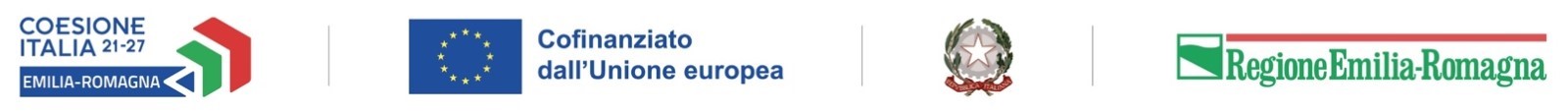 ALLEGATO 1) PR-FESR 2021-2027 BANDO PER IL SOSTEGNO ALLO SVILUPPO DI COMUNITA’ ENERGETICHE RINNOVABILIScheda descrittiva della Comunità energetica rinnovabileSi precisa che la presente relazione dovrà essere compilata in tutte le sue parti per consentire la valutazione di merito e l’attribuzione del punteggio in relazione ai criteri di selezione definiti nel paragrafo 6.2 del presente bando.Il sottoscritto/a _______________________________ nato/a  ______________ il _________________, C.F. ___________________________     residente in _____________________ (_____) Via ______________________________________________________ n. civ. _________ C.A.P._________ in qualità di potenziale soggetto che sarà parte della Comunità energetica rinnovabile __________________________ (fornire un nome da assegnare alla CER) descrive la seguente proposta di costituzione della stessa come di seguito.1)	Qualità della proposta in termini di definizione degli obiettivi, metodologia e procedure di attuazione dell’intervento.(Descrivere gli obiettivi della CER, la tipologia di fonte energetica rinnovabile, le azioni e gli interventi da attivare al fine del conseguimento degli obiettivi, le eventuali procedure autorizzative da attivare e le tempistiche di realizzazione degli interventi proposti)________________________________________________________________________________________________________________________________________________________________________________________________________________________________________________________________________________________________________________________________________________________________________________________________________________________________________________________________________________________________________________________________________________________________________________________________________________________________________________________________2)	Modello di gestione previsto per la comunità energetica. (Descrivere il modello della CER: organizzazione della CER con riferimento a) al fabbisogno energetico di energia elettrica o termica dei soggetti coinvolti; b) stima della quantità di energia condivisa dalla CER contestualmente alla produzione; c) presenza di sistemi di accumulo; d) all’analisi di eventuali impianti di produzione di energia da fonti rinnovabili già esistenti che si prevedono di inserire nella disponibilità della CER; e) alla gestione economica degli impianti e del funzionamento della CER (es. reinvestimento benefici economici a copertura dei costi di manutenzione, di servizi per la collettività, proposta di redistribuzione degli incentivi tra i membri). ________________________________________________________________________________________________________________________________________________________________________________________________________________________________________________________________________________________________________________________________________________________________________________________________________________________________________________________________________________________________________________________________________________________________________________________________________________________________________________________________3)	Capacità di aggregazione e coinvolgimento dei soggetti partecipanti alla Comunità. (Descrivere il numero e la tipologia dei soggetti coinvolti ed i potenziali soggetti da coinvolgere con riferimento al progetto proposto, tenendo conto della localizzazione delle cabine elettriche e degli impianti, nonché della potenza degli impianti da mettere nelle disponibilità della CER. Descrivere, inoltre, i criteri che regolano l’”ingresso” e l’”uscita” dalla CER dei clienti finali ed eventuali azioni intraprese o da intraprendere per il coinvolgimento e l’attivazione dei soggetti)________________________________________________________________________________________________________________________________________________________________________________________________________________________________________________________________________________________________________________________________________________________________________________________________________________________________________________________________________________________________________________________________________________________________________________________________________________________________________________________________4)	Capacità del progetto di contribuire alla neutralità carbonica. (Descrivere il progetto previsto per il funzionamento della CER: nuova potenza degli impianti che si prevede di installare, quantità della produzione di energia rinnovabile degli impianti, riduzione di CO2 eq. per effetto della realizzazione degli impianti. Inoltre, descrivere eventuali azioni che si intendono intraprendere per contribuire neutralità carbonica (es. interventi di efficientamento degli edifici, installazione di colonnine di ricarica per la mobilità elettrica, ecc...)________________________________________________________________________________________________________________________________________________________________________________________________________________________________________________________________________________________________________________________________________________________________________________________________________________________________________________________________________________________________________________________________________________________________________________________________________________________________________________________________5)	Qualità economico-finanziaria del progetto in termini di economicità della proposta (rapporto tra l’importo del sostegno, le attività intraprese e il conseguimento degli obiettivi). (Definire il contributo richiesto (al netto delle premialità) e la potenza degli impianti che si prevede faranno parte della configurazione della CER)________________________________________________________________________________________________________________________________________________________________________________________________________________________________________________________________________________________________________________________________________________________________________________________________________________________________________________________________________________________________________________________________________________________________________________________________________________________________________________________________________________________, lì ____________			FIRMA									____________________________